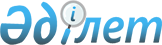 О внесении изменения в постановление Правительства Республики Казахстан от 8 мая 2012 года № 596 "Об утверждении Правил обеспечения кандидата в космонавты, космонавта ежегодными профилактическими осмотрами, медицинским и санаторно-курортным лечением"
					
			Утративший силу
			
			
		
					Постановление Правительства Республики Казахстан от 18 марта 2016 года № 150. Утратило силу постановлением Правительства Республики Казахстан от 18 марта 2022 года № 141.
      Сноска. Утратило силу постановлением Правительства РК от 18.03.2022 № 141 (вводится в действие по истечении десяти календарных дней после дня его первого официального опубликования).
      Правительство Республики Казахстан ПОСТАНОВЛЯЕТ:
      1. Внести в постановление Правительства Республики Казахстан от 8 мая 2012 года № 596 "Об утверждении Правил обеспечения кандидата в космонавты, космонавта ежегодными профилактическими осмотрами, медицинским и санаторно-курортным лечением" (САПП Республики Казахстан, 2012 г., № 48, ст. 662) следующее изменение:
      в Правилах обеспечения кандидата в космонавты, космонавта ежегодными профилактическими осмотрами, медицинским и санаторно-курортным лечением, утвержденных указанным постановлением:
      пункт 8 изложить в следующей редакции:
      "8. Кандидат в космонавты, космонавт и члены их семей, страдающие врожденными и приобретенными заболеваниями, а также последствиями острых, хронических заболеваний и травм, направляются на восстановительное лечение и медицинскую реабилитацию в рамках гарантированного объема бесплатной медицинской помощи в соответствии с правилами, утвержденными уполномоченным органом в области здравоохранения.".
      2. Настоящее постановление вводится в действие по истечении десяти календарных дней после дня его первого официального опубликования.
					© 2012. РГП на ПХВ «Институт законодательства и правовой информации Республики Казахстан» Министерства юстиции Республики Казахстан
				
Премьер-Министр
Республики Казахстан
К. МАСИМОВ